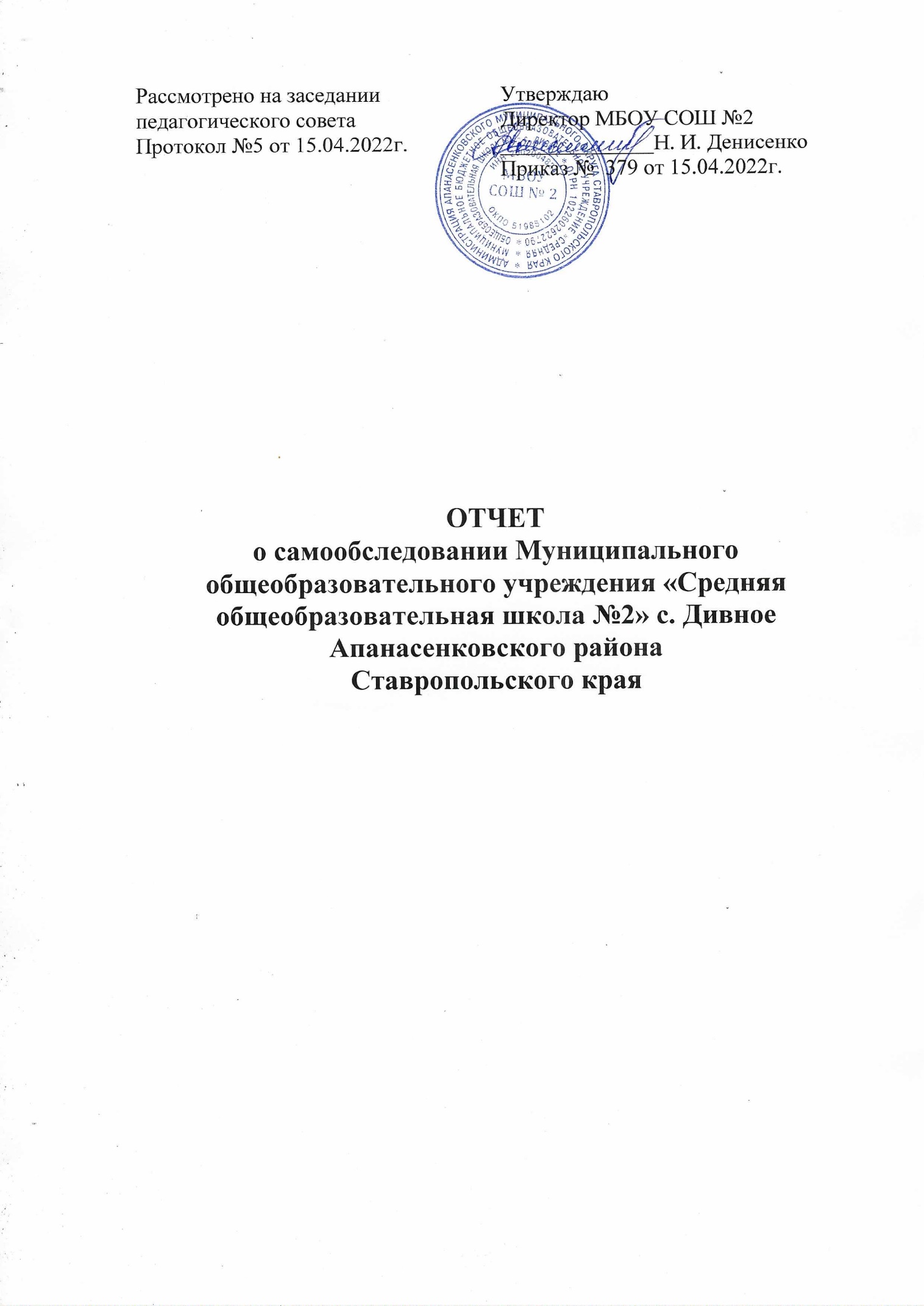 I  АНАЛИТИЧЕСКАЯ  ЧАСТЬ.  РАЗДЕЛ 1. ОБЩИЕ СВЕДЕНИЯ ОБ          ОБЩЕОБРАЗОВАТЕЛЬНОЙ ОРГАНИЗАЦИИ1.1. Полное наименование общеобразовательного учреждения в соответствии с Уставом: Муниципальное бюджетное общеобразовательное учреждение «Средняя общеобразовательная школа № 2» с. Дивное1.2. Юридический адрес: 356721, Ставропольский край, Апанасенковский район, село Дивное, улица Советская, 197. 1.3. Фактический адрес: 356721, Ставропольский край, Апанасенковский район, село Дивное, улица Советская, 197. Телефон: 8(86555) 5-15-93, факс: 8 (86555) 4-59-05, адрес электронной почты: school2ap@mail.ru, адрес сайта: Sh2divnoe.ru1.4. Учредители:  администрация Апанасенковского муниципального района Ставропольского края.1.5. Имеющиеся лицензии на образовательную деятельность: от 28.02.2017 г., серия 26 Л 01, № 0001848, регистрационный номер 5594, выдана Министерством образования и молодежной политики Ставропольского края, срок действия – бессрочно.1.6. Свидетельство о государственной аккредитации: от 26.02.2015 г., серия 26А02            № 0000116, регистрационный номер 2344, выдано Министерством образования и молодежной политики Ставропольского края, действительно до 26.02.2027 г.1.7. Директор общеобразовательного учреждения: Денисенко Наталья Ивановна1.8. Заместители директора ОУ по направлениям: заместители директора по учебно-воспитательной работе – Кимсас Татьяна Вениаминовна;заместитель директора по воспитательной работе Коломенская Ольга Анатольевна;заместитель директора по административно-хозяйственной работе – Леонова Галина Ивановна.1.9. Органы общественного самоуправления общеобразовательной организации: Управляющий Совет МБОУ СОШ № 2 г., председатель – Савченко Александр Григорьевич.1.10. Организационно-правовое обеспечение образовательной деятельности общеобразовательной организации:- Устав, утвержденный постановлением администрации Апанасенковского муниципального района от 20.10.2015 г. № 422-п- свидетельство о постановке на учет в налоговом органе от 01.02.2001 г. серия 50    № 012878759;- лист записи Единого государственного реестра юридических лиц от 01.12.2014 г.             № 2145049009830;- договор с учредителем от 12.10.2011 г. № 035/11;- коллективный договор (регистрационный № 324/2016 от 11.04.2016 г.);- локальные акты федерального, муниципального, школьного уровней;- программа развития на 2016 – 2021 г.г.;- основная образовательная программа начального общего образования;- основная образовательная программа основного общего образования;- основная образовательная программа основного общего образования (по ФГОС);- основная образовательная программа среднего общего образования.РАЗДЕЛ 2.  СИСТЕМА УПРАВЛЕНИЯ ОБРАЗОВАТЕЛЬНОЙ ОРГАНИЗАЦИЕЙ.Характеристика системы управления школыРАЗДЕЛ 3. КАЧЕСТВО ПОДГОТОВКИ ВЫПУСКНИКОВ И ОБУЧАЮЩИХСЯ3.1.Успеваемость и качество знаний обучающихся        по итогам 2020/2021учебного годаМБОУ СОШ № 2 с. Дивное Апанасенковского районаСравнительный анализ успеваемости и качества обучения учащихся в начальных классах.Качество знаний   в   начальных классах в 2020/2021 учебном году понизилось на 5%.Качество знаний по классам основного общего образованияСравнительный  анализ успеваемости и качества обучения за последние 3 года.Качество знаний по сравнению с 2019/2020 учебным годом осталось на том же уровне. Качество  образовательного  процесса МБОУ СОШ №2 по основным предметам.3.2.Сведения об участии выпускников 9-х классов в государственной итоговой аттестации в 2020/2021 учебном годуВ связи с распространением новой коронавирусной инфекции в 2020/2021 учебном году ОГЭ проводилось по русскому языку и математике.3.3.  Сведения об участии выпускников 11-х классов в государственной итоговой аттестации в 2020/2021учебном годуРезультаты итоговой аттестации в 11-х классах.Единый государственный экзамен сдавали 14 обучающихся 11 класса.3.4. Участие обучающихся  во всероссийской олимпиаде школьниковКоличественные данные об участниках муниципального этапа (МЭ) всероссийской олимпиады школьниковв 2020/21 учебном году  Количество участников муниципального этапа всероссийской олимпиады школьников в 2020/21 учебном году (по протоколам)Количество участников муниципального этапа всероссийской олимпиады школьников в 2020/21 учебном году * (* обучающийся, принявший участие в данном этапе олимпиады по нескольким предметам учитывается 1 раз)Количество победителей и призеров муниципального этапа всероссийской олимпиады школьников в 2020/21 учебном году (по протоколам)Количество участников муниципального школьного этапа всероссийской олимпиады школьников по предметам в 2020/21 учебном  3.5. Участие обучающихся  в  мероприятиях творческой направленности  (конкурсы, смотры, фестивали)Личные достижения обучающихся за 2020/2021 учебный год:РАЗДЕЛ 4. КАДРОВОЕ ОБЕСПЕЧЕНИЕ ОБРАЗОВАТЕЛЬНОГО ПРОЦЕССА 4.1.       Характеристика учительских кадров4.2.       Характеристика административно-управленческого персонала4.3.       Сведения о специалистах психолого-медико-социального сопровожденияРАЗДЕЛ 5. ИНФОРМАЦИОННО-ТЕХНИЧЕСКОЕ ОСНАЩЕНИЕ И НАЛИЧИЕ УСЛОВИЙ ОБРАЗОВАТЕЛЬНОГО ПРОЦЕССА5.1.        Характеристика информационно-технического оснащения и условий 5.2. Наличие условий организации образовательного процессаРесурсное обеспечение МБОУ СОШ №2 максимально обеспечивает достижение целей реализации основных образовательных программ общего образования (по уровням) и образовательные потребности обучающихся, направлено на создание и совершенствование условий для достижения образовательных результатов.  РАЗДЕЛ 6. ДОПОЛНИТЕЛЬНАЯ ИНФОРМАЦИЯ С 2016 года на базе школы функционирует спортивный клуб «Чемпион», в котором занимаются 63 обучающихся по дополнительным образовательным программам «Волейбол», «Баскетбол».  01 октября 2019 года на базе МБОУ СОШ № 2 в рамках проекта «Современная школа» был открыт центр дополнительного образования детей гуманитарного цифрового профиля «Точка роста». Было получено новое современное оборудование (мебель, компьютеры 12 шт., 3D принтер, мультимедийное оборудование, цифровая интерактивная многофункциональная панель, МФУ, квадрокоптеры, набор виртуальной реальности,  наборы для изучения шахмат, тренажеры для отработки навыков первой помощи). Оборудование новое, соответствует требованиям.ОБОБЩЕННЫЕ  ВЫВОДЫ  Школа продолжит работу  по:        - обеспечению функционирования и развития общеобразовательного учреждения, реализацию прав граждан на получение гарантированного общедоступного, бесплатного в рамках федеральных государственных образовательных стандартов общего и дополнительного образования в соответствии с Федеральным Законом «Об образовании в Российской Федерации»;       - достижению современного качества общего образования:введение ФГОС основного общего образования в  8-ых классах;- повышение качества образования;- повышение профессионального мастерства педагогов;-   обеспечению специальных условий для инклюзивного образования детей-инвалидов и детей с ОВЗ;- использованию информационных технологий в школе;-  внедрению дистанционных технологий обучения в практику работы школы;- совершенствованию работы по ведению электронного журнала;- созданию эффективного воспитательного пространства   в образовательной организации;- гражданско-патриотическому воспитанию на основе внедрения инновационных технологий и механизмов воспитания патриотизма в современных условиях, опираясь на имеющийся опыт по данному направлению;- улучшению качества предпрофильной подготовки учащихся и  профильного обучения;- сохранению и укреплению физического и психического здоровья обучающихся, формированию стремления к здоровому образу жизни; - обеспечению условий для развития и самоопределения детей и подростков через совершенствование системы дополнительного образования;Духовно-нравственное воспитание учащихся не может полноценно осуществляться силами одной только общеобразовательной школы. Необходимо активно включать в этот процесс семью, традиционные российские религиозные организации, общественность, СМИ, учреждения культуры, спорта, социальные учреждения.II. ПОКАЗАТЕЛИ ДЕЯТЕЛЬНОСТИ (утв. приказом Министерства образования и науки РФ от 10 декабря . № 1324)Наименование органаФункцииДиректорКонтролирует работу и обеспечивает эффективное взаимодействие структурных подразделений организации, утверждает штатное расписание, отчетные документы организации, осуществляет общее руководство ШколойУправляющий советРассматривает вопросы:− развития образовательной организации;− финансово-хозяйственной деятельности;− материально-технического обеспеченияПедагогический советОсуществляет текущее руководство образовательной деятельностью Школы, в том числе рассматривает вопросы:− развития образовательных услуг;− регламентации образовательных отношений;− разработки образовательных программ;− выбора учебников, учебных пособий, средств обучения и воспитания;− материально-технического обеспечения образовательного процесса;− аттестации, повышения квалификации педагогических работников;− координации деятельности методических объединенийОбщее собрание работниковРеализует право работников участвовать в управлении образовательной организацией, в том числе:− участвовать в разработке и принятии коллективного договора, Правил трудового распорядка, изменений и дополнений к ним;− принимать локальные акты, которые регламентируют деятельность образовательной организации и связаны с правами и обязанностями работников;− разрешать конфликтные ситуации между работниками и администрацией образовательной организации;− вносить предложения по корректировке плана мероприятий организации, совершенствованию ее работы и развитию материальной базыКлассВсего учащихсяКоличество учащихсяКоличество учащихсяКоличество учащихсяКоличество учащихся обучающихся на «5» и на «4» и «5»Количество учащихся обучающихся на «5» и на «4» и «5»Количество учащихся обучающихся на «5» и на «4» и «5»Количество учащихся обучающихся на «3»Количество учащихся обучающихся на «3»Количество учащихся обучающихся на «3»Качество обучения, %Качество обучения, %Качество обучения, %КлассВсего учащихся1 - 45 - 910 - 112 - 45 - 910 - 112 - 45 - 910 - 111 - 45 - 910 - 11Базового уровня365149182346871244611110603971Всего  аттестовано33011418234163163163167167167494949Классы 2018/20192018/20192019/20202019/20202020/20212020/20212-4% успев.% кач-ва% успев.% кач-ва% успев.% кач-ва2-4100571006510060Класс Кол –во  учащихсяОбучаются на «5»Обучаются на «4» и «5»С одной «3»Неуспевающие Качество знаний 5а1835--445б18191-566а20256-366б1937--527а2549--527б24-72-308а1331--308б131-1-89а1513--269б17-7--43Итого182 (с учетом индив.)18531039 (инд. об. не учитывалось)1020412--80111444--57Итого34816--71Всего 21120699-2018/20192018/20192019/20202019/20202020/20212020/2021Обучаются на «4» «5»% качества Обучаются на «4» «5»% качества Обучаются на «4» «5»% качества 1 ступень 6057716568602 ступень 6438713971393 ступень 155818622471По школе 139421605016350Год /предметМатематикаРусский языкЛитература информатикаФизика Химия Биология География историяОбществознание Английский язык2018/20194861727163,56378777372622019/202052688076547081857976782020/20215267817651677985787677ПредметКол-во сдававшихКол-во сдававшихКол-во сдававшихСредний балл по школеСредний балл по школеСредний балл по школеПредмет201920202021201920202021Русский язык9914767970Литература--1--36Математика профильная667676457Биология326666651История -33-6931Обществознание 47556954Физика 243665665Химия223735843География1-192-63Английский язык -1-59№ООЧисло обучающихся 7-11 классов (чел.)Муниципальный этап(по протоколам)Муниципальный этап(по протоколам)Муниципальный этап *Муниципальный этап *№ООЧисло обучающихся 7-11 классов (чел.)Кол-во участников МЭ (чел.) Кол-во победителей и призеров МЭ (чел.) Кол-во участников МЭ (чел.) *Кол-во победителей и призеров МЭ (чел.)МБОУ СОШ №214086224112№ООКоличество  участников муниципального  этапа Олимпиады *Количество  участников муниципального  этапа Олимпиады *Количество  участников муниципального  этапа Олимпиады *Количество  участников муниципального  этапа Олимпиады *Количество  участников муниципального  этапа Олимпиады *Количество  участников муниципального  этапа Олимпиады *Количество  участников муниципального  этапа Олимпиады *Количество  участников муниципального  этапа Олимпиады *№ОО5 класс6 класс7 класс8 класс9 класс10 класс11 классВсегоМБОУ СОШ №200191710192186№ООКоличество  участников муниципального  этапа Олимпиады *Количество  участников муниципального  этапа Олимпиады *Количество  участников муниципального  этапа Олимпиады *Количество  участников муниципального  этапа Олимпиады *Количество  участников муниципального  этапа Олимпиады *Количество  участников муниципального  этапа Олимпиады *Количество  участников муниципального  этапа Олимпиады *Количество  участников муниципального  этапа Олимпиады *Количество  участников муниципального  этапа Олимпиады *№ОО5 класс6 класс7 класс8 класс9 класс10 класс11 классВсего1.МБОУ СОШ №20012749941№ООКоличество победителей и призеров муниципального этапа олимпиады  (по протоколам)Количество победителей и призеров муниципального этапа олимпиады  (по протоколам)Количество победителей и призеров муниципального этапа олимпиады  (по протоколам)Количество победителей и призеров муниципального этапа олимпиады  (по протоколам)Количество победителей и призеров муниципального этапа олимпиады  (по протоколам)Количество победителей и призеров муниципального этапа олимпиады  (по протоколам)Количество победителей и призеров муниципального этапа олимпиады  (по протоколам)Количество победителей и призеров муниципального этапа олимпиады  (по протоколам)Количество победителей и призеров муниципального этапа олимпиады  (по протоколам)Количество победителей и призеров муниципального этапа олимпиады  (по протоколам)Количество победителей и призеров муниципального этапа олимпиады  (по протоколам)Количество победителей и призеров муниципального этапа олимпиады  (по протоколам)Количество победителей и призеров муниципального этапа олимпиады  (по протоколам)Количество победителей и призеров муниципального этапа олимпиады  (по протоколам)Количество победителей и призеров муниципального этапа олимпиады  (по протоколам)Количество победителей и призеров муниципального этапа олимпиады  (по протоколам)№ОО5класс5класс6 класс6 класс7 класс7 класс8 класс8 класс9 класс9 класс10 класс10 класс11 класс11 классВсегоВсего№ООПобПризПобПризПобПризПобПризПобПризПобПризПобПризПобПризМБОУ СОШ №200002312122216715№1ООАнгл.яз. АстрБиол.Геог.Инф.МХКИспан язИстор.Итальяняз.Китай.язЛитерМатНем.язМБОУ СОШ №232540809008700№2ОООБЖОбщесПравоРус.язТех.МТех. ДФизикФК ЮФК ДФранцХимияЭколЭкономВсегоМБОУ СОШ №2733500120096486№Наименование показателяНаименование показателяЗначение показателя Значение показателя 1. Выявление способностей и талантов у детей и молодежи1. Выявление способностей и талантов у детей и молодежи1. Выявление способностей и талантов у детей и молодежи1. Выявление способностей и талантов у детей и молодежи1. Выявление способностей и талантов у детей и молодежи1.1. Общее количество интеллектуальных, творческих, спортивных мероприятий (конкурсов, олимпиад, соревнований и т.д.), в которых приняли участие обучающиеся организаций дополнительного образования 1.1. Общее количество интеллектуальных, творческих, спортивных мероприятий (конкурсов, олимпиад, соревнований и т.д.), в которых приняли участие обучающиеся организаций дополнительного образования 1.1. Общее количество интеллектуальных, творческих, спортивных мероприятий (конкурсов, олимпиад, соревнований и т.д.), в которых приняли участие обучающиеся организаций дополнительного образования 1.1. Общее количество интеллектуальных, творческих, спортивных мероприятий (конкурсов, олимпиад, соревнований и т.д.), в которых приняли участие обучающиеся организаций дополнительного образования 1.1. Общее количество интеллектуальных, творческих, спортивных мероприятий (конкурсов, олимпиад, соревнований и т.д.), в которых приняли участие обучающиеся организаций дополнительного образования 1.1.1.Общее количество всероссийских и международных мероприятий, в которых приняли участие одаренные дети и талантливая молодежь за отчетный периодОбщее количество всероссийских и международных мероприятий, в которых приняли участие одаренные дети и талантливая молодежь за отчетный период10101.1.2.Общее количество региональных (краевых) мероприятий, в которых приняли участие одаренные дети и талантливая молодежь за отчетный периодОбщее количество региональных (краевых) мероприятий, в которых приняли участие одаренные дети и талантливая молодежь за отчетный период24241.1.3.Общее количество муниципальных (городских/районных) мероприятий, в которых приняли участие одаренные дети и талантливая молодежь за отчетный период (дистанционная форма, онлайн)Общее количество муниципальных (городских/районных) мероприятий, в которых приняли участие одаренные дети и талантливая молодежь за отчетный период (дистанционная форма, онлайн)34341.1.4. Общее количество иных мероприятий, в которых приняли участие одаренные дети и талантливая молодежь за отчетный периодОбщее количество иных мероприятий, в которых приняли участие одаренные дети и талантливая молодежь за отчетный период001.2. Общее количество обучающихся образовательных организаций, принявших участие в интеллектуальных, творческих, спортивных мероприятиях1.2. Общее количество обучающихся образовательных организаций, принявших участие в интеллектуальных, творческих, спортивных мероприятиях1.2. Общее количество обучающихся образовательных организаций, принявших участие в интеллектуальных, творческих, спортивных мероприятиях1.2. Общее количество обучающихся образовательных организаций, принявших участие в интеллектуальных, творческих, спортивных мероприятиях1.2. Общее количество обучающихся образовательных организаций, принявших участие в интеллектуальных, творческих, спортивных мероприятиях1.2.1.Количество одаренных детей и талантливой молодежи, принявших участие во всероссийских и международных мероприятияхКоличество одаренных детей и талантливой молодежи, принявших участие во всероссийских и международных мероприятиях30301.2.2.Количество одаренных детей и талантливой молодежи, принявших участие в региональных (краевых) мероприятияхКоличество одаренных детей и талантливой молодежи, принявших участие в региональных (краевых) мероприятиях77771.2.3.Количество одаренных детей и талантливой молодежи, принявших участие в муниципальных мероприятиях (городские/районные)Количество одаренных детей и талантливой молодежи, принявших участие в муниципальных мероприятиях (городские/районные)1881881.2.4.Количество одаренных детей и талантливой молодежи, принявших участие в иных мероприятияхКоличество одаренных детей и талантливой молодежи, принявших участие в иных мероприятиях001.3. Информация о победителях и призерах международных, всероссийских, региональных и иных интеллектуальных, творческих, спортивных мероприятиях (в разрезе каждого конкретного мероприятия) *1.3. Информация о победителях и призерах международных, всероссийских, региональных и иных интеллектуальных, творческих, спортивных мероприятиях (в разрезе каждого конкретного мероприятия) *1.3. Информация о победителях и призерах международных, всероссийских, региональных и иных интеллектуальных, творческих, спортивных мероприятиях (в разрезе каждого конкретного мероприятия) *1.3. Информация о победителях и призерах международных, всероссийских, региональных и иных интеллектуальных, творческих, спортивных мероприятиях (в разрезе каждого конкретного мероприятия) *1.3. Информация о победителях и призерах международных, всероссийских, региональных и иных интеллектуальных, творческих, спортивных мероприятиях (в разрезе каждого конкретного мероприятия) *НаукаИскусствоСпортМуниципальные мероприятияМуниципальные мероприятияМуниципальные мероприятияМуниципальные мероприятияМуниципальные мероприятия1.3.1.Наименование мероприятияВсероссийский конкурс сочиненийМуниципальный конкурс – выставка «Люблю тебя, мой край родной!»Сдача нормативов комплекса ВФСК ГТОКоличество участников443Количество победителей013Количество призеров410Наименование мероприятияМуниципальный (заочный) конкурс профессионального мастерства обучающихся Апанасенковского муниципального районаКраевой конкурс «Детскому телефону доверия 10 лет» Всероссийская заочная акция «Физическая культура и спорт – альтернатива пагубным привычкам»Количество участников211Количество победителей010Количество призеров100Наименование мероприятияКонкурс– выставка научно –техническоготворчества молодёжи «Таланты ХХI века»Краевой конкурс творческих работ «Имею право и обязан»Первенство по легкой атлетикеКоличество участников448Количество победителей420Количество призеров022Наименование мероприятияВсероссийский конкурс научно- технологических проектов «Большие вызовы»Всероссийский конкурс «Стиль жизни – здоровье! 2020»Открытый турнир Апанасенковского муниципального округа, по тактическому троеборью,  посвященный 76-ой годовщине Победы в Великой Отечественной войне, среди юнармейских отрядовКоличество участников115Количество победителей100Количество призеров015Наименование мероприятияВсероссийский конкурс сочинений «Без срока давности»Муниципальный фотоконкурс «Сохраним свою историю»Количество участников14Количество победителей10Количество призеров00Наименование мероприятияВсероссийский литературный конкурс «Класс!»Муниципальный конкурс детских рисунков «Вместе против коррупции»,Количество участников12Количество победителей11Количество призеров01Наименование мероприятияКраевая молодежная научно-познавательная игра «НАУКА 0+»Муниципальный конкурс творческих работ «Рождество Христово»Количество участников55Количество победителей03Количество призеров02Наименование мероприятияВсероссийский конкурс «Лучший урок письма – 2021»Конкурс детского и юношеского литературно- художественного творчества «Дети и книги»Количество участников16Количество победителей11Количество призеров01Наименование мероприятияНаучно-практическая конференция школьниковКраевая олимпиада по правилам дорожного движения 2021Количество участников193Количество победителей03Количество призеров11Наименование мероприятияКонкурс «Лидер - 2021»Краевой творческий конкурс среди детей и молодежи «Наследники Победы»Количество участников12Количество победителей10Количество призеров02Наименование мероприятия53 краевой  слёт ученических производственных бригадМуниципальный конкурс чтецов «Мне о России надо говорить!»Количество участников12Количество победителей01Количество призеров11Наименование мероприятияВсероссийский детский экологический форум «Зелёная планета- 2021»Количество участников1Количество победителей0Количество призеров1Наименование мероприятияМеждународный конкурс «Письмо солдату. Победа без границ», посвященный 76-й годовщине Победы в Великой Отечественной войнеКоличество участников4Количество победителей1Количество призеров2Наименование мероприятияКраевой смотр -  конкурс отрядов ЮИД«Законы дорог уважай!»Количество участников4Количество победителей4Количество призеров0Наименование мероприятияМуниципальный конкурс рисунков по антитеррористической и антиэкстремистской тематике «Моя Родина – Россия – многонациональная страна»Количество участников3Количество победителей1Количество призеров1Наименование мероприятияВсероссийский конкурс юных чтецов «Живая классика»Количество участников3Количество победителей0Количество призеров1Наименование мероприятияФестиваль – конкурс творчества учащейся молодёжи «Школьная весна СтавропольяКоличество участников2Количество победителей0Количество призеров2Наименование мероприятияКраевой конкурс детских рисунков «Безопасный труд глазами детей»Количество участников5Количество победителей0Количество призеров0Наименование мероприятияМуниципальный конкурс-выставка творческих работ по творческому воображению «Победа в Великой Отечественной войне глазами детей»Количество участников2Количество победителей1Количество призеров1ИТОГО муниципальных мероприятий 11194Количество участников2214818Количество победителей9204 Количество призеров7207Региональные мероприятияРегиональные мероприятияРегиональные мероприятияРегиональные мероприятияРегиональные мероприятия1.3.2Наименование мероприятияКраевой конкурса среди младших школьников на лучшее задание для олимпиады «Затейник», посвященной 310 -летию со дня рождения М.В. ЛомоносоваКраевой конкурс творческих работ «Имею право и обязан»Количество участников161Количество победителей00Количество призеров11Наименование мероприятияВсероссийский конкурс научно-технических проектов «Большие вызовы» Всероссийский конкурс детского и юношеского творчества «Базовые национальные ценности в творчестве»Количество участников15Количество победителей11Количество призеров01Наименование мероприятияКраевой конкурс на лучшее задание для олимпиады,посвященной Году памяти и славы.Краевой конкурс видео-работ детей, воспитывающихся в замещающих семьях «Я и мы»Количество участников51Количество победителей31Количество призеров00Наименование мероприятия53 краевой  слёт ученических производственных бригадМеждународный конкурс «Письмо солдату. Победа без границ», посвященный 76-й годовщине Победы в Великой Отечественной войнеКоличество участников11Количество победителей01Количество призеров00Наименование мероприятияКонкурс– выставка научно –техническоготворчества молодёжи «Таланты ХХI века»Краевой (заочный) конкурс-фестиваль художественного творчества «Восхождение к истокам»Количество участников41Количество победителей00Количество призеров40Наименование мероприятияИнтернет-олимпиада по финансовой грамотностиКонкурс детского и юношеского литературно- художественного творчества «Дети и книги»Количество участников31Количество победителей01Количество призеров00Наименование мероприятияВсероссийский конкурс сочинений «Без срока давности»XXII международный конкурс детского и юношеского творчества «КТК – талантливым детям, 2021»Количество участников120Количество победителей0Количество призеров0Наименование мероприятияВсероссийский литературный конкурс «Класс!»Краевой конкурс творческих работ по творческому воображению «Калейдоскоп идей»Количество участников12Количество победителей00Количество призеров00Наименование мероприятияВсероссийский конкурс творческих работ обучающихся «Я и Россия: мечты о будущем»Количество участников2Количество победителей0Количество призеров0Наименование мероприятияКраевой смотр - конкурс отрядов ЮИД«Законы дорог уважай!»Количество участников4Количество победителей0Количество призеров0Наименование мероприятияКраевая олимпиада по правилам дорожного движения 2021Количество участников1Количество победителей0Количество призеров0Наименование мероприятияКраевой конкурс детских рисунков «Безопасный труд глазами детей»Количество участников1Количество победителей0Количество призеров0Наименование мероприятияВсероссийский детский экологический форум «Зелёная планета- 2021»Количество участников1Количество победителей1Количество призеров0Наименование мероприятияКраевой конкурс Детского телефона доверия «Ты не один»Количество участников2Количество победителей0Количество призеров0Наименование мероприятияВсероссийский конкурс «Стиль жизни – здоровье! 2020»Количество участников1Количество победителей0Количество призеров1Наименование мероприятияВсероссийский конкурс«Моя малая родина: природа, культура, этнос»Количество участников1Количество победителей0Количество призеров1ИТОГО региональных мероприятий 8160Количество участников32450Количество победителей450Количество призеров540Всероссийские (международные) мероприятияВсероссийские (международные) мероприятияВсероссийские (международные) мероприятияВсероссийские (международные) мероприятияВсероссийские (международные) мероприятия1.3.3.Наименование мероприятияXVI Всероссийская олимпиада по финансовой грамотности, финансовому рынку и защите прав потребителейМеждународный конкурс «Письмо солдату. Победа без границ», посвященный 76-й годовщине Победы в Великой Отечественной войнеКоличество участников41Количество победителей01Количество призеров00Наименование мероприятияКонкурс «Безопасная дорога - детям»Всероссийский детский экологический форум «Зелёная планета- 2021»Количество участников21Количество победителей0?Количество призеров0?Наименование мероприятияВсероссийский конкурс научно-технического конкурса «ШУСТРИК»Всероссийский конкурс детского и юношеского творчества «Базовые национальные ценности в творчестве»Количество участников12Количество победителей00Количество призеров02Наименование мероприятияВсероссийский фестиваль «IT-fest»XXI международный конкурс детского и юношеского творчества «КТК – талантливым детям, 2020»Количество участников212Количество победителей04Количество призеров06Наименование мероприятияВсероссийский детский экологический форум «Зелёная планета- 2020»Количество участников4Количество победителей2Количество призеров2Наименование мероприятияВсероссийский конкурс научно- технологических проектов «Большие вызовы»Количество участников1Количество победителей1Количество призеров0ИТОГО Всероссийских (международных) мероприятий 550Количество участников10200Количество победителей170Количество призеров040Кол-во%Общее количество работников ОУ (все работники)51Всего учителей (физических лиц, без учителей, находящихся в отпуске по уходу за ребенком) 26Учителя  внешние совместители1Учителя с высшим образованиемиз них:25с высшим педагогическим25с высшим (не педагогическим), прошедшие переподготовку0Учителя, прошедшие курсы повышения квалификации за последние 5 лет (физические лица)                   из них:26по ФГОС26Учителя, аттестованные на квалификационные категории (всего):из них:  на высшую квалификационную категорию16            на первую квалификационную категорию7            на  соответствие занимаемой должности3КоличествоАдминистративно-управленческий персонал (физические лица) (всего) 4Административно-управленческий персонал (штатные единицы) (всего)4Административно-управленческий персонал, имеющий специальное образование (менеджмент)3Административно-управленческий персонал, получивший или повысивший квалификацию в области менеджмента за последние 5 лет (физические лица)3Административно-управленческий персонал, ведущий учебные часы2Учителя, имеющие внутреннее совмещение по административно-управленческой должности (физических лиц) 0Кол-воПедагоги - психологи 1Учителя - логопеды0Учителя - дефектологи0Социальные педагоги1Педагоги дополнительного образования -Медицинские работники (физические лица, включая совместителей)1Показатели Показатели ОУОбеспеченность учащихся учебной литературой (%) 100Количество компьютеров, применяемых в учебном процессе28Наличие библиотеки/информационно-библиотечного центра ДаНаличие медиатеки ДаВозможность пользования сетью Интернет учащимися ДаКоличество АРМ (автоматизированное рабочее место учителя)8Кол-во компьютеров, применяемых в управлении7Возможность пользования сетью Интернет педагогами ДаНаличие сайта ДаНаличие электронных журналов и дневниковДаПеречень учебных и иных помещений Кол-воКабинет математики1Кабинет физики1Кабинет химии1Кабинет биологии1Кабинет информатики1Кабинет русского языка и литературы1Кабинет истории1Кабинет географии1Кабинет ОБЖ1Кабинет технологии2Кабинет ИЗО0Кабинет музыки0Кабинет английского языка1Спортивный зал1Читальный зал1Кабинет начальных классов 8Актовый зал0Библиотека1Музей0Наличие условий для обеспечения учащихся питанием ДаОбеспеченность учащихся медицинским обслуживанием ДаN п/пПоказателиЕдиница измерения1.Образовательная деятельностьМуниципальное бюджетное общеобразовательное учреждение «Средняя общеобразовательная школа №2» с.Дивное1.1Общая численность учащихся365 человек1.2Численность учащихся по образовательной программе начального общего образования149 человека1.3Численность учащихся по образовательной программе основного общего образования182 человек1.4Численность учащихся по образовательной программе среднего общего образования34 человек1.5Численность/удельный вес численности учащихся, успевающих на "4" и "5" по результатам промежуточной аттестации, в общей численности учащихся (без учета 1-х классов)человек/%163/451.6Средний балл государственной итоговой аттестации выпускников 9 класса по русскому языку41.7Средний балл государственной итоговой аттестации выпускников 9 класса по математике3,31.8Средний балл единого государственного экзамена выпускников 11 класса по русскому языку70 баллов1.9Средний балл единого государственного экзамена выпускников 11 класса по математике профильной57 балловСредний балл единого государственного экзамена выпускников 11 класса по математике базовый уровень-1.10Численность/удельный вес численности выпускников 9 класса, получивших неудовлетворительные результаты на государственной итоговой аттестации по русскому языку, в общей численности выпускников 9 классачеловек/%-1.11Численность/удельный вес численности выпускников 9 класса, получивших неудовлетворительные результаты на государственной итоговой аттестации по математике, в общей численности выпускников 9 классачеловек/%-1.12Численность/удельный вес численности выпускников 11 класса, получивших результаты ниже установленного минимального количества баллов единого государственного экзамена по русскому языку, в общей численности выпускников 11 классачеловек/%01.13Численность/удельный вес численности выпускников 11 класса, получивших результаты ниже установленного минимального количества баллов единого государственного экзамена по математике, в общей численности выпускников 11 классачеловек/%01.14Численность/удельный вес численности выпускников 9 класса, не получивших аттестаты об основном общем образовании, в общей численности выпускников 9 классачеловек/%01.15Численность/удельный вес численности выпускников 11 класса, не получивших аттестаты о среднем общем образовании, в общей численности выпускников 11 классачеловек/%01.16Численность/удельный вес численности выпускников 9 класса, получивших аттестаты об основном общем образовании с отличием, в общей численности выпускников 9 классачеловек/%1/3,21.17Численность/удельный вес численности выпускников 11 класса, получивших аттестаты о среднем общем образовании с отличием, в общей численности выпускников 11 классачеловек/%3/211.18Численность/удельный вес численности учащихся, принявших участие в различных олимпиадах, смотрах, конкурсах, в общей численности учащихсячеловек/%160/511.19Численность/удельный вес численности учащихся - победителей и призеров олимпиад, смотров, конкурсов, в общей численности учащихся, в том числе:человек/%63/181.19.1Регионального уровнячеловек/%20/5,41.19.2Федерального уровнячеловек/%5/1,31.19.3Международного уровнячеловек/%01.20Численность/удельный вес численности учащихся, получающих образование с углубленным изучением отдельных учебных предметов, в общей численности учащихсячеловек/%01.21Численность/удельный вес численности учащихся, получающих образование в рамках профильного обучения, в общей численности учащихсячеловек/%11/31.22Численность/удельный вес численности обучающихся с применением дистанционных образовательных технологий, электронного обучения, в общей численности учащихсячеловек/%3/0,81.23Численность/удельный вес численности учащихся в рамках сетевой формы реализации образовательных программ, в общей численности учащихсячеловек/%01.24Общая численность педагогических работников, в том числе:34 человека1.25Численность/удельный вес численности педагогических работников, имеющих высшее образование, в общей численности педагогических работниковчеловек/%34/1001.26Численность/удельный вес численности педагогических работников, имеющих высшее образование педагогической направленности (профиля), в общей численности педагогических работниковчеловек/%34/1001.27Численность/удельный вес численности педагогических работников, имеющих среднее профессиональное образование, в общей численности педагогических работниковчеловек/%01.28Численность/удельный вес численности педагогических работников, имеющих среднее профессиональное образование педагогической направленности (профиля), в общей численности педагогических работниковчеловек/%01.29Численность/удельный вес численности педагогических работников, которым по результатам аттестации присвоена квалификационная категория, в общей численности педагогических работников, в том числе:человек/%31/971.29.1Высшаячеловек/%17/531.29.2Перваячеловек/%6/141.30Численность/удельный вес численности педагогических работников в общей численности педагогических работников, педагогический стаж работы которых составляет:1.30.1До 5 летчеловек/%3/61.30.2Свыше 30 летЧеловек %8/231.31Численность/удельный вес численности педагогических работников в общей численности педагогических работников в возрасте до 30 летчеловек/%5/141.32Численность/удельный вес численности педагогических работников в общей численности педагогических работников в возрасте от 55 летчеловек/%7/211.33Численность/удельный вес численности педагогических и административно-хозяйственных работников, прошедших за последние 5 лет повышение квалификации/профессиональную переподготовку по профилю педагогической деятельности или иной осуществляемой в образовательной организации деятельности, в общей численности педагогических и административно-хозяйственных работниковчеловек/%34/1001.34Численность/удельный вес численности педагогических и административно-хозяйственных работников, прошедших повышение квалификации по применению в образовательном процессе федеральных государственных образовательных стандартов, в общей численности педагогических и административно-хозяйственных работниковчеловек/%27/792.Инфраструктура2.1Количество компьютеров в расчете на одного учащегося0,08 единиц2.2Количество экземпляров учебной и учебно-методической литературы из общего количества единиц хранения библиотечного фонда, состоящих на учете, в расчете на одного учащегося25 единиц2.3Наличие в образовательной организации системы электронного документооборотада2.4Наличие читального зала библиотеки, в том числе:да2.4.1С обеспечением возможности работы на стационарных компьютерах или использования переносных компьютеровда2.4.2С медиатекойда2.4.3Оснащенного средствами сканирования и распознавания текстовда2.4.4С выходом в Интернет с компьютеров, расположенных в помещении библиотекида2.4.5С контролируемой распечаткой бумажных материаловда2.5Численность/удельный вес численности учащихся, которым обеспечена возможность пользоваться широкополосным Интернетом (не менее 2 Мб/с), в общей численности учащихсячеловек/%02.6Общая площадь помещений, в которых осуществляется образовательная деятельность, в расчете на одного учащегося2,48 кв. м